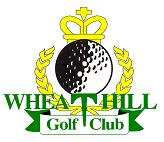 MINUTES OF THE WHEATHILL GOLF CLUB PLAYING COMMITTEE MEETING, WEDNESDAY 8th FEBRUARY 2017 IN THE CLUBHOUSEPRESENT:	Gunnar Ovland           GO   	Club Captain				ChairmanCharlie Anderson        CA	Club Vice-Captain			Secretary	Alan Forscutt		AF	Vice-Captain Avalon CGeorge Hunter            GH       Captain 3 Counties ABill Burnett		BB 	Captain 3 Counties BSean O’Neill               SO       Captain Seniors AvalonIntroduction GO: Good evening everyone and welcome to the first players meeting of the season. A special welcome to the newcomers Paul (not present) & Sean; I very much look forward to working with the Committee this year.Let’s try to keep these meetings short & to the point by suggesting agenda items to the secretary when he sends out the draft agenda in the week prior to the meeting. This should help to avoid lengthy AOBs.ApologiesPaul Hardie, Judith Rowsell, Chris WhyntieMinutes of the Last Meeting on 8th February 2017The minutes of the last meeting were accepted as correct, proposed by AF, seconded by BB. Matters Arising										NoneSec Report & CorrespondenceNo report Club Captain’s Report              The Lady Captain was the first out of the blocks with the “Chicken Run” back in December and on                                                            the 11th January, the Seniors’ Texas scramble took place on a very windy, but dry winter day, as the first of the season’s “prestigious” competitions.I have to commend the green keepers on their excellent job in protecting the course by roping off the vulnerable areas, particularly on approaching the greens.  This leads me to question the use of “hedgehog” wheels, which, in my opinion, do more harm than good and also drags tons of dirt back to the area around the club house.I welcome the new markers on the par 3s, which include the distance to the temporary greens, a very welcome addition.The blanket ban on individual & green buggies for Jan. & Feb. has been frustrating for a very small group of members who are reliant on them.  It was felt that they should be permitted on a day-to-day basis as stated in November’s Management report to the Main Committee. A big thanks goes to Jim O’Connor for his rejuvenated version of the Wheathill website.As I shall continue to edit the Club diary for the next year(s), I’d very much appreciate your input throughout this season.Thanks,GunnarCompetitions & Handicap Secretary Report CW : Absent due to ill health.Team Captains Reports Avalon A: CW: No report Avalon B: PH: Shall be having the team’s trials day on Sunday 26th February instead of the 25th, due to being on holiday.Avalon C: AF: Said that the team will be having their trials at 11.05 – 11.54, this was to encourage any new members to come along. The first league game of the season C v B start time has changed from 1.00pm to the new time of 11.00am Saturday 25th March as requested by the kitchen staff. AF feels the trial day is a waste of time. 3 Counties A: GH: No report, but he mentioned that ladies are at a disadvantage in mixed competitions with the winter tees being played in the same position as the men. 3 Counties B: BB: No team report, but feels the Avalon seniors’ trial day should be mid-week instead of the weekend as it takes players away from the 3 Counties B team. Avalon Seniors: SO: The Seniors Avalon league has increased by one team (Mendip) compared to last season. Well pleased with the interest, having 28 members asking to be considered and looks very encouraging for the forthcoming season.A.O.B AF Said the 17th green now has an extended flag pin, which was nice to see. With reference to above comments regarding the Trials Day, GO pointed out that the trials are not a competition between the teams, but only a fun day, where the team Captains have a chance to assess their teams & for new candidates to come forward.Meeting closed 6.56pmDate of next meeting – Wednesday 8th March 2017Signed	:							Date: